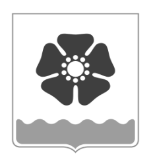 Городской Совет депутатовмуниципального образования «Северодвинск» (Совет депутатов Северодвинска)шестого созываРЕШЕНИЕО принятии проекта решения Совета депутатов Северодвинска«О местном бюджете на 2021 год и на плановый период 2022 и 2023 годов» в первом чтенииВ соответствии со статьей 19 Положения о бюджетном устройстве и бюджетном процессе в муниципальном образовании «Северодвинск», утвержденного решением Совета депутатов Северодвинска от 26.06.2008 № 74, Совет депутатов СеверодвинскаРЕШИЛ:1. Утвердить основные характеристики местного бюджета на 2021 год:прогнозируемый общий объем доходов местного бюджета в сумме 8 594 307,7 тыс. рублей;общий объем расходов местного бюджета в сумме 8 722 697,0 тыс. рублей;прогнозируемый дефицит местного бюджета в сумме 128 389,3 тыс. рублей.2. Утвердить основные характеристики местного бюджета на плановый период 2022 и 2023 годов:прогнозируемый общий объем доходов местного бюджета на 2022 год в сумме 10 226 666,4 тыс. рублей и на 2023 год в сумме 7 549 544,5 тыс. рублей;общий объем расходов местного бюджета на 2022 год в сумме 10 307 679,0 тыс. рублей, в том числе условно утвержденные расходы в сумме 103 000,0 тыс. рублей, и на 2023 год в сумме 7 418 041,8 тыс. рублей, в том числе условно утвержденные расходы в сумме 200 000,0 тыс. рублей;прогнозируемый дефицит местного бюджета на 2022 год в сумме 81 012,6 тыс. рублей, прогнозируемый профицит местного бюджета на 2023 год в сумме 131 502,7 тыс. рублей.3. Установить, что доходы от федеральных налогов и сборов, в том числе налогов, предусмотренных специальными налоговыми режимами, региональных и местных налогов и сборов, неналоговые доходы, поступающие от плательщиков на территории Северодвинска, подлежат зачислению в местный бюджет по нормативам, установленным Бюджетным кодексом Российской Федерации, статьей 3 областного закона «О реализации полномочий Архангельской области в сфере регулирования межбюджетных отношений» и областным законом «Об областном бюджете на 2021 год и на плановый период 2022 и 2023 годов».Установить нормативы отчислений налогов, сборов и неналоговых платежей
в местный бюджет на 2021 год и на плановый период 2022 и 2023 годов, не установленные бюджетным законодательством Российской Федерации и Архангельской области:налог на рекламу, мобилизуемый на территориях городских округов, – 100 процентов;целевые сборы с граждан и предприятий, учреждений, организаций на содержание милиции, на благоустройство территорий, на нужды образования и другие цели, мобилизуемые на территориях городских округов, – 100 процентов;прочие местные налоги и сборы, мобилизуемые на территориях городских округов, – 100 процентов;доходы, поступающие в порядке возмещения расходов, понесенных в связи
с эксплуатацией имущества городских округов, – 100 процентов;прочие доходы от компенсации затрат бюджетов городских округов – 100 процентов;платежи, взимаемые органами местного самоуправления (организациями) городских округов за выполнение определенных функций, – 100 процентов;платежи в целях возмещения убытков, причиненных уклонением от заключения
с муниципальным органом городского округа (муниципальным казенным учреждением) муниципального контракта, а также иные денежные средства, подлежащие зачислению
в бюджет городского округа за нарушение законодательства Российской Федерации
о контрактной системе в сфере закупок товаров, работ, услуг для обеспечения государственных и муниципальных нужд (за исключением муниципального контракта, финансируемого за счет средств муниципального дорожного фонда), – 100 процентов;платежи в целях возмещения убытков, причиненных уклонением от заключения
с муниципальным органом городского округа (муниципальным казенным учреждением) муниципального контракта, финансируемого за счет средств муниципального дорожного фонда, а также иные денежные средства, подлежащие зачислению в бюджет городского округа за нарушение законодательства Российской Федерации о контрактной системе
в сфере закупок товаров, работ, услуг для обеспечения государственных и муниципальных нужд, – 100 процентов;денежные взыскания, налагаемые в возмещение ущерба, причиненного в результате незаконного или нецелевого использования бюджетных средств (в части бюджетов городских округов), – 100 процентов;невыясненные поступления, зачисляемые в бюджеты городских округов, – 100 процентов;прочие неналоговые доходы бюджетов городских округов – 100 процентов.Безвозмездные поступления из других бюджетов бюджетной системы Российской Федерации и прочие безвозмездные поступления подлежат зачислению в местный бюджет.4. Утвердить верхний предел муниципального внутреннего долга по долговым обязательствам муниципального образования «Северодвинск»:- на 1 января 2022 года в сумме 2 045 966,7 тыс. рублей, в том числе по муниципальным гарантиям муниципального образования «Северодвинск» – 0,0 рублей;- на 1 января 2023 года в сумме 2 125 966,7 тыс. рублей, в том числе по муниципальным гарантиям муниципального образования «Северодвинск» – 0,0 рублей;- на 1 января 2024 года в сумме 1 994 820,0 тыс. рублей, в том числе по муниципальным гарантиям муниципального образования «Северодвинск» – 0,0 рублей.5. Рассмотреть во втором чтении проект решения Совета депутатов Северодвинска       «О местном бюджете на 2021 год и на плановый период 2022 и 2023 годов» 16 декабря           2020 года. от26.11.2020№  296ПредседательСовета депутатов Северодвинска______________________М.А. СтарожиловГлава муниципального образования«Северодвинск»   ________________________И.В. Скубенко                                                           